HRVATSKA GORSKA SLUŽBA SPAŠAVANJAOdjel za razvoj i projekte HGSS-aCertifikacija Light USAR modula za otpornost na potreseNAZIV PROJEKTACertifikacija Light USAR modula za otpornost na potrese(engl. Light USAR Certification for Earthquake Resilience)***PROGRAM I ALOKACIJA FINANCIRANJA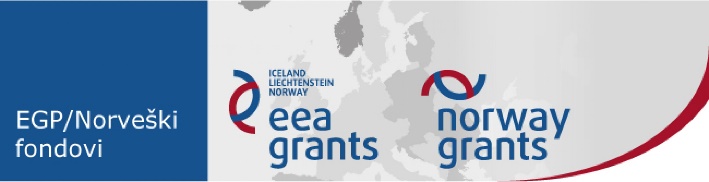 Fond za bilateralnu suradnju (https://eeagrants.hr/bilateralna-suradnja/)Norveški financijski mehanizam 2014.-2021. g.Financijski mehanizam EGP 2014.-2021. g.***OPĆI PODACI Nositelj: Hrvatska gorska služba spašavanja (www.hgss.hr)Partner: Norske Redningshunder (www.nrh.no)Razdoblje provedbe: prosinac 2023. – travanj 2025. (16 mjeseci)Ukupna vrijednost projekta: 200.000,00 EURNositelj: 125.840,00 EUR Partner: 74.160,00 EUROmjer sufinanciranja: 100%Bespovratna sredstva: 200.000,00 EUR***OPIS PROJEKTAHrvatska gorska služba spašavanja nositelj je projekta Certifikacija Light USAR modula za otpornost na potrese čiji je cilj razmijeniti iskustva i znanja projektnih partnera te zajedničkim treninzima podići razinu spremnosti u području zaštite i spašavanja što će dovesti do certificiranja Light USAR modula za spašavanje u ruševinama. PROJEKTNE AKTIVNOSTI su: Jačanje stručnih kapaciteta i kratkoročno osposobljavanje za pretraživanje i spašavanje iz ruševina nakon potresa u skladu s Standardnim operativnim postupkom (SOP),Priprema stručne dokumentacije kao osnove za certifikaciju i licenciranje timova za pretraživanje Podizanje vidljivosti bilateralne inicijative i uspostavljene suradnje. Projekt Certifikacija Light USAR modula za otpornost na potrese nastavak je prethodne uspješne suradnje koju su razvili HGSS i NRH kroz projekt Razmjena iskustava između Hrvatske i Norveške u potrazi i spašavanju iz ruševina koji je iniciran i proveden nakon velikih potresa koji su pogodili Hrvatsku u 2020. godini. Navedenim projektno uspješno je razmijenjeno iskustvo i znanje dva partnera te ostvarena dobra suradnja koja je rezultirala izrađenim Standardnim operativnim postupkom (SOP) za LUSAR modul (Light Urban Search and Rescue), jačanju stručnih kapaciteta i opremanju timova za traganje i spašavanje iz ruševina. Nastavkom suradnje kroz ovaj projekt želi se dodatno proširiti stečeno znanje timova za traganje i spašavanje iz ruševina kroz treninge dvaju partnera sukladno izrađenom SOP-u, dodatnim opremanjem te izradom stručne dokumentacije kao preduvjete za licenciranje novih timova. Bilateralni fond namijenjen je financiranju projektnih aktivnosti koje jačaju bilateralne odnose zemlje korisnice sa zemljama donatorima Norveškom, Islandom i Lihtenštajnom. Na taj način potiče se širenje suradnje hrvatskih institucija i tvrtki s kolegama iz Norveške. U sklopu Bilateralnog fonda financiraju se projektne aktivnosti namijenjene povezivanju, razmjeni i dijeljenju iskustava, znanja, tehnologije i dobre prakse između subjekata zemalja korisnica i zemalja donatora kao i međunarodnih organizacija u prostoru primjene programa.***CILJEVI PROJEKTASpecifični cilj:razmjena znanja i primjera dobre prakse u području zaštite i spašavanja u ruševinama Opći ciljevi projekta:umrežavanje projektnih partneramodularni pristup spašavanju iz ruševinama analiza postojećeg SOP-a za LUSAR modul (Light Urban Search and Rescue)Provedba 4 treninga partnera projekta i 1 internacionalni trening sukladno SOP-ujačanje stručnih kapaciteta i nabava opreme za traganje i spašavanje u ruševinamaizrada stručne dokumentracije kao preduvjet za licecnciranje potražnih timovapromocija i vidljivost***REZULTATI PROJEKTAProvedbom svih aktivnosti projekta žele se ostvariti sljedeći projekti rezultati:uvježbavanje timova za traganje i spašavanje iz ruševina kroz održana 4 treninga projektnih partnera i 1 internacionalni trening koji za cilj imaju podizanje razine spremnosti K9 potražnih timova i analiza izrađenog SOP-a i po potrebi nadopuna istoga.opremanje dodatnih potražnih kapaciteta K9 timova opremom za spašavanje iz ruševinaproširenje znanja u radu K9 timova na temelju dobrih praksi projektnih partneraIzrada stručne dokumentacije koja će Hrvatskom i Norveškom partneru biti podloga za daljnje licenciranje svojih K9 timova.Prisustvo na internacionalnoj demonstracijskom sastanku ERCC i Modex EU.Promidžba i vidljivost projekta i Bilateralnog fonda kroz objave na društvenim mrežama i kroz završnu konferenciju projekta.